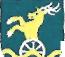 Bratislavskýsamosprávny         krajStredná odborná škola podnikaniaStrečnianska 20, 851 05 BratislavavyhlasujeVÝZVUna predloženie ponuky v rámci zadávania zákazky s nízkou hodnotou (ďaľej ako „súťaž" ) v zmysle § 117 zákona č. 343/2015 Z. z. o verejnom obstarávaní a o zmene a doplnení niektorých zákonov v zneníneskorších predpisov (ďaľej ako „ZVO")Zadávacie podmienky k predmetu zákazky:Dodanie a montáž PVC krytiny v interiéri SOŠ podnikania v Bratislave     VŠEOBECNE INFORMÁCIE2	PREDMET ZÁKAZKY2.1	Predmet zákazky:Predmetom zákazky je zabezpečenie všetkých dodávok a prác súvisiacich s dodávkou a montážou PVC krytiny v interiéri SOŠ podnikania, Strečnianska 20 v Bratislave a to v súlade s opisom predmetu zákazky, v zmysle uvedenej špecifikácie a obchodnými podmienkami plnenia predmetu zákazky, ktoré sú bližšie špecifikované v týchto zadávacích podmienkach súťaže.2.2	CPV:45214222 - 8 Stavebné práce na objektoch stredných škôl44112200 - Podlahové krytiny45432110 - 8 Pokládka podláh2.3	Opis predmetu zákazky:Predmetom tohto prieskumu trhu je výber najvhodnejšej spoločnosti / ponuky, ktorá zabezpečí predmet zákazky definovaný v bode 2 týchto zadávacích podmienok zákazky. Podrobné vymedzenie predmetu a rozsahu zákazky je v Prílohe č. 1 týchto zadávacích podmienok zákazky. Cieľom zákazky je vyhotovenie objednávky na úspešného uchádzača na zabezpečenie činností definovaných v týchto zadávacích podmienkach súťaže za splnenia zadávacích podmienok zákazky (ďalej len „podmienky") a postupom definovaným v týchto podmienkach.3	PODMIENKY PLNENIANa predmet zákazky uvedený v bode 2 bude vyhotovená Objednávka na úspešného uchádzača.Miestom plnenia/uskutočnenia predmetu zákazky je: Stredná odborná škola podnikania, Strečnianska 20, 851 05 BratislavaLehota plnenia predmetu zákazky: 15.12.2021Predpokladaná hodnota zákazky: 20 955,91 EUR bez DPH.4	PODMIENKY ÚČASTI PRE UCHÁDZAČOV4.1	Uchádzač musí spĺňať všetky nasledovné podmienky týkajúce sa osobného postavenia. Verejného obstarávania sa môže zúčastniť len ten, kto spĺňa podmienky účastí týkajúce sa osobného postavenia podľa § 32 ods.1 písm. e) a f) zákona č. 343/2015 Z. z. o verejnom obstarávaní a o zmene a doplnení niektorých zákonov v znení neskorších predpisov (ďalej len "zákon o VO" alebo "zákon").Požaduje sa predloženie originálov alebo úradne overených kópií dokladov preukazujúcich splnenie podmienok účasti osobného postavenia, ktoré sa preukazujú podľa § 32 ods. 2 písm. e) a f), resp. ods. 4 a ods. 5 zákona o VO.Doklady preukazujúce splnenie podmienok účasti podľa § 32 ods. 1 písm. e) a f) zákona o VO je možné nahradiť podľa § 152 zákona o VO potvrdením o zapísaní do zoznamu hospodárskych subjektov.Z dôvodu použitia údajov vedených v informačných systémoch verejnej správy v súlade s § 32 ods.3 zákona o VO a použitia údajov vedených v informačných systémoch Úradu pre verejné obstarávanie a zverejnených na stránke Úradu pre verejné obstarávanie nie je uchádzač (so sídlom v SR) povinný predkladať doklady preukazujúce splnenie podmienky osobného postavenia podľa §32 ods.1 písm. e) a f) zákona o VO.Splnenie podmienky osobného postavenia podľa § 32 ods. 1 písm. e) zákona o VO bude overovaná verejným obstarávateľom z informačných systémov verejnej správy.Splnenie podmienky osobného postavenia podľa § 32 ods. 1 písm. f) zákona o VO bude overovaná verejným obstarávateľom z údajov zverejnených na stránke Úradu pre verejné obstarávanie.V prípade uchádzača, ktorého tvorí skupina dodávateľov zúčastnená vo verejnom obstarávaní, sa požaduje preukázanie splnenia podmienok účasti týkajúcich sa osobného postavenia za každého člena skupiny osobitne.Splnenie predmetných podmienok účasti podľa § 32 ods. 1 písm. e) zákona o VO preukazuje člen skupiny len vo vzťahu  k tej časti predmetu zákazky, ktorú má zabezpečiť. V prípade, že verejný obstarávateľ bude mať pochybnosti o tom, že uchádzač spĺňa podmienky účasti podľa § 32 ods. 1 písm. e) a f) zákona o VO, požiada uchádzača o predloženie dokladov preukazujúcich splnenie týchto spochybnených podmienok účasti.Verejný obstarávateľ upozorňuje uchádzača na skutočnosť, že podľa § 117 ods. 5 zákona o VO nesmie verejný obstarávateľ uzavrieť zmluvu s uchádzačom, ktorý nespĺňa podmienky účasti podľa § 32 ods. 1 písm. e) a f) alebo ak u neho existuje dôvod na vylúčenie podľa § 40 ods. 6 písm. f) tohto zákona.5	OBHLIADKA MIESTA PLNENIA PREDMETU PONUKY A VYSVETĽOVANIE ZADÁVACÍCH PODMIENOK ZÁKAZKYV súvislosti s rozsahom a náročnosťou obstarávaných prác a vzhľadom na zložitosť podmienok realizácie a  požiadavky verejného obstarávateľa vyplývajúcich z predmetu zákazky a špecifických požiadaviek, verejný obstarávateľ dôrazne odporúča uskutočniť obhliadku miesta realizácie zo strany záujemcov, pričom na obhliadke bude záujemcom vizuálne umožnené osobne sa oboznámiť s konkrétnymi a špecifickými požiadavkami na realizáciu predmetu zákazky. Výdavky spojené s obhliadkou miesta plnenia idú na ťarchu záujemcu.V záujme zachovania princípov transparentnosti a rovnakého zaobchádzania, záujemcom nebudú na obhliadke miesta plnenia poskytované žiadne informácie zo strany verejného obstarávateľa. V prípade nejasností zadávacích podmienok zákazky umožňuje verejný obstarávateľ uchádzačovi predložiť žiadosť o vysvetlenie zadávacích podmienok zákazky prostredníctvom mailu na mailovú adresu ekonomka@sospod.skTermín uskutočnenia obhliadky si záujemca dohodne s kontaktnou osobou uvedenou v časti „Identifikácia verejného obstarávateľa“.6	OBSAH PONUKY6.1	Ponuka predložená uchádzačom bude obsahovať:- 	doklady preukazujúce splnenie podmienok účasti (osobné postavenie) uvedených v bode 4.1 týchto podmienok zákazky v prípade, že uchádzačom je zahraničná osoba-	vyplnený a oprávnenou osobou podpísaný  „Návrh na plnenie“- cenová kalkulácia požadovaných dodávok a prác súvisiacich s dodaním, montážou PVC krytiny v interiéri a dopravou ako vlastný návrh na plnenie podľa Prílohy č. 3 týchto podmienok súťaže,-	vyplnené a oprávnenou osobou podpísané Obchodné podmienky plnenia predmetu zákazky podľa prílohy č.4 týchto podmienok vrátane oceneného výkazu výmer, ktorý tvorí samostatnú prílohu.6.2    Ak ponuku predkladá skupina dodávateľov:       - čestné vyhlásenie o vytvorení skupiny dodávateľov,- plnomocenstvo, v ktorom uchádzač preukazuje splnomocnenie pre konanie v mene  skupiny dodávateľov.6.3	V prípade podpisu ponuky, alebo dokumentov oprávnenou osobou s výnimkou štatutára, verejný obstarávateľ požaduje listinu (splnomocnenie) preukazujúcu oprávnenie tejto osoby konať v mene uchádzača.7	MIESTO,LEHOTA A SPÔSOB PREDKLADANIA PONUKY, LEHOTA VIAZANOSTI PONUKYUchádzač doručí ponuku na mailovú adresu kontaktnej osoby verejného obstarávateľa podľa bodu 1 týchto podmienok súťaže.Spôsob doručenia: elektronicky (mailom)Ponuka a ďalšie doklady a dokumenty pri výbere uchádzača sa predkladajú v štátnom jazyku (t. j. v slovenskom jazyku). Doklady, ktoré tvoria súčasť obsahu ponuky uchádzačov vo verejnom obstarávaní so sídlom mimo územia Slovenskej republiky, musia byť predložené v pôvodnom jazyku, a súčasne musia byť preložené do štátneho jazyka, t. j. do slovenského jazyka (neplatí pre uchádzačov, ktorí majú sídlo v Českej republike. V takomto prípade doklady môžu byť predložené v pôvodnom, tzn. v českom jazyku)Lehota na doručenie ponúk je do 03. 12. 2021 do 12:00 hod.Ponuky predložené po lehote na predkladanie ponúk nebudú akceptované a vyhodnocované.7.5	Uchádzač je svojou ponukou viazaný do 31. 12. 20218	OTVÁRANIE A PRESKÚMANIE PONÚK8.1 		Všetky ponuky predložené v lehote na predkladanie ponúk sa otvoria naraz, po uplynutí 	lehoty na predkladanie ponúk. Otváranie ponúk bude neverejné.Verejný obstarávateľ si vyhradzuje právo vyhodnotiť splnenie podmienok účasti po     vyhodnotení kritérií na vyhodnotenie ponúk.Verejný obstarávateľ si vyhradzuje právo vyhodnotiť splnenie podmienok účasti a požiadaviek na predmet zákazky len u uchádzača, ktorý sa po vyhodnotení kritérií na vyhodnotenie ponúk umiestnil na prvom mieste v poradí. Ak uchádzač, ktorý sa po vyhodnotení kritérií umiestnil na prvom mieste v poradí, nepredložil niektorý z požadovaných dokladov, ktorým preukazuje splnenie podmienok účasti, alebo nespĺňa podmienky účasti, alebo jeho ponuka nezodpovedá podmienkam pre realizáciu zákazky, a tieto nedostatky nebolo možné odstrániť vysvetlením, resp. doplnením ponuky na základe výzvy verejného obstarávateľa, nebude jeho ponuka ďalej vyhodnocovaná a verejný obstarávateľ vyhodnotí ponuku uchádzača, ktorý sa umiestnil na ďalšom mieste v poradí. Hodnotenie splnenia podmienok uvedených v bode 4 Výzvy bude založené na posúdení predložených dokladov.Platnou ponukou je ponuka, ktorá obsahuje náležitosti uvedené v bode 6 Výzvy, neobsahuje žiadne obmedzenia alebo výhrady, ktoré sú v rozpore s požiadavkami a podmienkami uvedenými vo Výzve a neobsahuje také skutočnosti, ktoré sú v rozpore so všeobecne záväznými právnymi predpismi.V prípade nejasnosti, pochybnosti a potreby objasnenia ponúk, prípadne potreby ich doplnenia zo strany verejného obstarávateľa, požiada verejný obstarávateľ uchádzača o vysvetlenie, resp. doplnenie svojej ponuky v lehote určenej verejným obstarávateľom.9	KRITÉRIA NA VYHODNOTENIE PONÚKPonuky uchádzačov budú vyhodnocované podľa kritéria na hodnotenie ponúk uvedeného v bode 9.2 a Prílohe č. 5 týchto podmienok.Kritérium na hodnotenie ponúk je: Celková cena za uskutočnenie predmetu zákazky v EUR s DPH.9.3	Verejný obstarávateľ si vyhradzuje právo odmietnuť ponuku uchádzača, ktorého návrh na plnenie v EUR s DPH presahuje maximálny zdroj finančných prostriedkov, ktorým   disponuje verejný obstarávateľ na požadovaný predmet zákazky.Verejný obstarávateľ si vyhradzuje právo odmietnuť všetky predložené ponuky.Verejný obstarávateľ si vyhradzuje právo zmeniť podmienky súťaže.Verejný obstarávateľ zašle oznámenie o výsledku súťaže uchádzačom, ktorí predložili ponuky v lehote na predkladanie ponúk v lehote viazanosti ponúk.Uchádzač zaslaním ponuky bezvýhradne akceptuje všetky podmienky súťaže.Uchádzač nemá právo si uplatniť u verejného obstarávateľa akékoľvek náklady, ktoré mu vznikli v súvislosti so zrušením súťaže, zmenou podmienok súťaže alebo akýmkoľvek rozhodnutím verejného obstarávateľa.10	OBCHODNÉ PODMIENKYPlnenie bude vykonávané na základe vystavenej objednávky na úspešného uchádzača.O ďalšom postupe bude uchádzač informovaný verejným obstarávateľom v lehote viazanosti ponúk.11	ZRUŠENIE SÚŤAŽE11.1  Verejný obstarávateľ si vyhradzuje právo súťaž zrušiť bez uvedenia dôvodu. Informácia o zrušení bude zverejnená rovnakým spôsobom ako bola súťaž vyhlásená.12	DÔVERNOSŤ A OCHRANA OSOBNÝCH ÚDAJOVVerejný obstarávateľ počas priebehu tohto prieskumu trhu nebude poskytovať alebo zverejňovať informácie o obsahu ponúk ani uchádzačom, ani žiadnym iným tretím osobám až do vyhodnotenia ponúk.Informácie, ktoré uchádzač v ponuke označí za dôverné, nebudú zverejnené alebo inak použité bez predchádzajúceho súhlasu uchádzača.Verejný obstarávate!' sa zaväzuje, že osobné údaje poskytnuté uchádzačom budú spracovávané a chránené podľa zákona č. 18/2018 Z. z. o ochrane osobných údajov a o zmene a doplnení niektorých zákonov.V Bratislave, 30.11.2021 Ing. Nadežda LEDEREROVÁ       riaditeľka školyZoznam príloh:Príloha č.1 Príloha č.2 Príloha č.3 Príloha č.4P:  Podrobný opis predmetu zákazky:  Čestné vyhlásenia:  Návrh na plnenie:  Obchodné podmienky plnenia predmetu zákazkyPríloha č.5 :  Spôsob uplatnenia hodnotiacich kritérií a spôsob určenia cenySamostatné prílohy:Výkaz výmer na ocenenieII    PrílohyPRÍLOHA 1    OPIS PREDMETU ZÁKAZKYPredmet zákazky:Predmetom zákazky je zabezpečenie všetkých dodávok a prác súvisiacich s dodaním a montážou PVC krytiny v interiéri SOŠ podnikania, Strečnianska 20, Bratislava v zmysle uvedenej špecifikácie predmetu zákazky a. obchodnými podmienkami plnenia stanovenými objednávateľom.Miesto realizácie:Stredná odborná škola podnikania, Strečnianska 20, 851 05 BratislavaPredmet zákazky zahŕňa:Obhliadku miesta plnenia so zameraním chodieb a tried pred realizáciou dodávky a montáže PVC krytiny v interiériDemontáž pôvodného PVC a odvoz odpaduPrebrúsenie a úprava povrchu a vysávaniePenetračná hmota a penetráciaCementová samonivelizačná stierka hr. 5 mm DG s montážouVyspravovacia hmota a vyspravovanie Dodanie a montáž PVC krytiny, lepidlo, zvarovanieZvarovacia šnúraPrebrúsenie a úprava povrchu a vysávanie pred pokládkouSilikónovanieDodržanie správnosti technologických postupov a kvality vykonanej práce, požadovanej objednávateľomDopravu na miesto plneniaZvolenie najoptimálnejšieho riešenia odstránenia nedostatku za najefektívnejšieho vynaloženia finančných prostriedkov objednávateľa.Minimálne technické požiadavky na krytinu:Materiál: PVCHrúbka krytiny: min. 2 mmTrieda záťaže: 34/43Vzor: Parketový vzor, možnosť výberu z 5 fariebFarba: Bude upresnená pred pokládkou, možnosť výberu z 5 fariebCelková plocha: 562,25 m2Osobitné požiadavky na plnenie:Požaduje sa predložiť do 2 pracovných dní od doručenia objednávky obchodnú značku a typ PVC krytiny, doklady a dokumenty s požadovanými technickými špecifikáciami PVC krytiny a vzorkovník farieb.Objednávateľ si vyhradzuje právo výberu farebného prevedenia podľa dodaného vzorkovníka farieb a následne najneskôr do 24 hodín oznámi elektronicky dodávateľovi svoj výber typu a farebného vyhotovenia krytiny.Celý predmet zákazky musí byť dodaný aj s montážou v požadovanom termíne plnenia.PRÍLOHA 2 ČESTNÉ VYHLÁSENIAObchodné meno:Sídlo/ miesto podnikania:IČO:Čestné vyhlásenie k podmienkam zákazkyVyhlasujeme, že súhlasíme so zmluvnými  podmienkami zákazky: „Dodanie a montáž PVC krytiny v interiéri SOŠ podnikania v Bratislave“,  ktoré verejný obstarávateľ určil vo výzve na predkladanie ponúk. Vyhlasujeme, že všetky predložené doklady a údaje uvedené v ponuke sú pravdivé a úplné.Vyhlasujeme, že predkladáme iba jednu ponuku a nie sme členom skupiny dodávateľov, ktorá predkladá ponuku ani nebudeme vystupovať ako subdodávateľ iného uchádzača, ktorý predkladá ponuku.V............................  dňa...................................								                                                                                                  ...................................................						               meno a priezvisko, funkcia							  	        podpis11 Doklad musí byť podpísaný uchádzačom, jeho štatutárnym orgánom alebo členom štatutárneho orgánu alebo iným zástupcom uchádzača, ktorý je oprávnený konať v mene uchádzača v obchodných záväzkových vzťahov.Čestné vyhlásenieo vytvorení skupiny dodávateľovPodpísaní zástupcovia uchádzačov uvedených v tomto vyhlásení týmto vyhlasujeme, že za účelom predloženia ponuky v súťaži na predmet zákazky „Dodanie a montáž PVC krytiny v interiéri SOŠ podnikania v Bratislave“. Skupina pozostáva z nasledovných samostatných právnych subjektov:V prípade, že naša spoločná ponuka bude úspešná a bude verejným obstarávateľom prijatá, súhlasíme, aby Objednávka bola vyhotovená na splnomocneného zástupcu skupiny uchádzačov, ktorým je   ............................Zároveň vyhlasujeme, že všetky skutočnosti uvedené v tomto vyhlásení sú pravdivé a úplné. Sme si vedomí právnych následkov uvedenia nepravdivých alebo neúplných skutočností uvedených v tomto vyhlásení v zmysle Podmienok súťaže (vylúčenie zo súťaže), vrátane zodpovednosti za škodu spôsobenú verejnému obstarávateľovi v zmysle všeobecne záväzných právnych predpisov platných v Slovenskej republike.V......................... dňa...............Príloha 3     NÁVRH NA pLNENIE „Dodanie a montáŽ pvc krytiny v interiéri SOŠ      podnikania v bratislave“Zhotoviteľ:Obchodné meno: 		Vyplní uchádzačAdresa sídla: 			Vyplní uchádzačIČO: 				Vyplní uchádzačMeno kontaktnej osoby: 	Vyplní uchádzač	Tel.: 				Vyplní uchádzačMail: 				Vyplní uchádzačNávrh na plnenieCelková cena za celý predmet zákazky v EUR bez DPH a s DPH zahŕňa všetky náklady Zhotoviteľa súvisiace s plnením predmetu zákazky.Dátum: ...........................................Podpis oprávnenej osoby uchádzača: ..................................................PRÍLOHA 4 OBCHODNÉ PODMIENY PLNENIA PREDMETU ZÁKAZKYRealizácia predmetu zákazky bude uskutočnená na základe objednávky.Objednávateľ:Stredná odborná škola podnikaniaStrečnianska 20, 851 05 Bratislava – mestská časť Petržalka IČO: 17327717Zhotoviteľ:Obchodné meno: Vyplní uchádzačAdresa sídla: Vyplní uchádzačIČO: Vyplní uchádzačMeno kontaktnej osoby: Vyplní uchádzačTel.: Vyplní uchádzačMail: Vyplní uchádzačPredmet objednávky:Zhotoviteľ sa zaväzuje zrealizovať celý rozsah predmetu zákazky, ktorý je bližšie špecifikovaný v Prílohe č.1.Cena objednávky:Celková cena objednávky je Vyplní uchádzač EUR bez DPH, t.j. Vyplní uchádzač EUR s DPH za celý predmet zákazky v súlade s predloženým návrhom na plnenie/rozpisom celkovej ceny za celý predmet objednávky. Podrobný rozpis ceny:Ako podrobný rozpis ceny bude slúžiť cenová kalkulácia požadovaných dodávok a prác súvisiacich s dodaním a montážou PVC krytiny v interiéri na SOŠ podnikania, Strečnianska 20, 851 05 Bratislava, predložená ako vlastný návrh na plnenie uchádzača v predloženej ponuke. V prácach a dodávkach podľa uvedeného rozpisu sú zarátané všetky súvisiace práce, presuny materiálu, sute, poplatky za skládku a pod.Podmienky plnenia:Plnenie predmetu zákazky najneskôr do 15. 12. 2021.Platobné podmienky:Podkladom pre platbu bude faktúra vystavená zhotoviteľom na podklade objednávateľom potvrdeného odovzdávajúceho a preberacieho protokolu po splnení predmetu objednávky. Lehota splatnosti vystavenej faktúry je 30 dní a začína plynúť dňom jej doručenia objednávateľovi. V prípade, ak vo faktúre budú uvedené údaje v rozpore s touto objednávkou, alebo nebude obsahovať všetky potrebné náležitosti v zmysle platných predpisov, je to dôvod na odmietnutie faktúry a jej vrátenie na prepracovanie. Nová lehota splatnosti začne plynúť až po doručení novej faktúry objednávateľovi.  Spoločné ustanovenia:Pri realizácii predmetu objednávky je zhotoviteľ povinný  postupovať v súlade s platnými normami STN, technologickými postupmi predpísanými  jednotlivými výrobcami materiálov a podľa súpisu požadovaných dodávok a prác súvisiacich s dodaním, montážou PVC krytiny v interiéri a dopravou na SOŠ podnikania, Strečnianska 20, 851 05 Bratislava, ktorý je neoddeliteľnou súčasťou objednávky.Záručné podmienky:záruka 24 mesiacov odo dňa odovzdania a prevzatia predmetu objednávky.Podmienky pre odstraňovanie zistených vád:zistené vady v čase plynutia záručnej doby budú odstránené bezodkladne.vady zistené po odovzdaní a prevzatí predmetu objednávky oznámi objednávateľ písomne kontaktnej osobe    zhotoviteľa bez zbytočného odkladu.Zhotoviteľ musí garantovať dobu odozvy na hlásenie vady plnenia do 2 pracovných dní. Objednávateľ a zhotoviteľ vzájomne dohodnú dobu dodania opravy vo väzbe na príslušný typ vady. Pokiaľ z povahy vady vyplýva, že na odstránenie vady je potrebná dlhšia doba, zhotoviteľ je povinný o tom objednávateľa písomne upovedomiť a dohodnúť s ním primeranú lehotu.Právne vzťahy osobitne neupravené touto objednávkou sa riadia príslušnými ustanoveniami Obchodného zákonníka a súvisiacimi právnymi predpismi.Zhotoviteľ berie na vedomie, že uzatvára túto objednávku s objednávateľom ako orgánom spravujúcim majetok Bratislavského samosprávneho kraja, ktorý v zmysle základných princípov zákona č. 211/2000 Z. z. o slobodnom prístupe k informáciám a o zmene niektorých zákonov (zákon o slobode informácií) v znení neskorších predpisov „čo nie je tajné, je verejné" a „prevažujúci verejný záujem nad obchodnými a ekonomickými záujmami osôb", na základe dobrovoľnosti nad rámec povinnosti uloženej zákonom o slobode informácií zverejňuje všetky informácie, ktoré sa získali za verejné financie alebo sa týkajú používania verejných financií alebo nakladania s majetkom Bratislavského samosprávneho kraja a štátu za účelom zvyšovania transparentnosti samosprávy pre občanov a kontroly verejných financií občanmi a na základe tejto skutočnosti výslovne súhlasí so zverejnením tejto objednávky, resp. jej prípadných dodatkov, vrátane jej všetkých príloh, a to v plnom rozsahu (obsah, náležitosti, identifikácia zmluvných strán, osobné údaje, obchodné tajomstvo, fakturačné údaje, a iné), na internetovej stránke objednávateľa za účelom zvyšovania transparentnosti samosprávy pre občanov a kontroly verejných, financií občanmi. Tento súhlas sa udeľuje bez akýchkoľvek výhrad a bez časového obmedzenia.Dátum:		podpis oprávnenej osoby uchádzačaPRÍLOHA 5    SPÔSOB UPLATNENIA HODNOTIACICH KRITÉRIÍ A SPÔSOB URČENIA CENYVerejný obstarávateľ posúdi v rámci vyhodnocovania ponúk ponuky uchádzačov, ktoré boli zaradené do vyhodnotenia. Verejný obstarávateľ bude hodnotiť ponuky uchádzačov podľa kritéria:Celková cena za celý predmet zákazky v EUR s DPHÚspešný bude ten uchádzač, ktorý predloží/požaduje najnižšiu (celkovú) cenu uskutočnenie/zhotovenie predmetu zákazky v EUR s DPH. Poradie uchádzačov sa zostaví podľa výšky ponukovej ceny vzostupne od 1 po x, kde x je počet uchádzačov.Uchádzač celkovú ponúkanú cenu uvedie do „Návrhu na plnenie"- Príloha č. 3 Výzvy.SPÔSOB URČENIA CENY:Uchádzačom navrhovaná cena za uskutočnenie/zhotovenie požadovaného predmetu zákazky, uvedená v ponuke uchádzača, bude vyjadrená v eurách (EUR).V	cene za uskutočnenie/zhotovenie celého predmetu zákazky uvedenej v ponuke uchádzača budú započítané všetky náklady uchádzača súvisiace s realizáciou predmetu zákazky (napr. dopravné náklady, režijné náklady, mzdové náklady a pod.). Cena musí zahŕňať všetky náklady uchádzača na riadne uskutočnenie/zhotovenie predmetu zákazky.Uchádzač uvedie cenu zaokrúhlenú na 2 desatinné miesta.Ak je uchádzač platiteľom dane z pridanej hodnoty (ďalej len DPH), navrhovanú cenu uvedie v zložení:navrhovaná cena bez DPHnavrhovaná cena vrátane DPHAk uchádzač nie je platiteľom DPH, na túto skutočnosť upozorní. Verejný obstarávateľ bude ponúknutú cenu považovať za konečnú.V	prípade, ak uchádzač ku dňu predkladania ponuky nie je platcom DPH, avšak po uzatvorení zmluvného vzťahu sa ním stane, nemá nárok na zvýšenie celkovej ceny predmetu zákazky, t. j. v prípade zmeny postavenia uchádzača na platcu DPH, je ním predložená celková cena konečná a nemenná a bude považovaná za cenu na úrovni s DPH.VÝKAZ VÝMER1   IDENTIFIKÁCIA VEREJNÉHO OBSTARAVATEĽA1   IDENTIFIKÁCIA VEREJNÉHO OBSTARAVATEĽANázov verejného obstarávateľaSídlo verejného obstarávateľaIČO:DIČ:Kontaktná osoba:Meno, priezvisko, funkcia E-mail:Stredná odborná škola podnikaniaStrečnianska 20, 851 05 Bratislava173277172020911541Jana Polomská, hospodárka ekonomka@sospod.skObchodné menoSídlo/miesto podnikaniaIČO: ................................................meno a priezvisko, funkciapodpis1Obchodné menoSídlo/miesto podnikaniaIČO: ................................................meno a priezvisko, funkciapodpisNázov položkyMnožstvoJednotková cena v EUR bez DPHCena celkom bez DPHDemontáž pôvodného PVC a odvoz odpadu562,25 m2Vyplní uchádzačVyplní uchádzačPrebrúsenie a úprava povrchu a vysávanie562,25 m2Vyplní uchádzačVyplní uchádzačPenetračná hmota a penetrácia562,25 m2Vyplní uchádzačVyplní uchádzačCementová samonivelizačná stierka hr. 5 mm DG s montážou562,25 m2Vyplní uchádzačVyplní uchádzačVyspravovacia hmota a vyspravovanie562,25 m2Vyplní uchádzačVyplní uchádzačHeterogénne PVC hr. 2 mm591,00 m 2Vyplní uchádzačVyplní uchádzačZvarovacia šnúra440,00 bmVyplní uchádzačVyplní uchádzačMontáž PVC, lepidlo, zvarovanie562,25 m2Vyplní uchádzačVyplní uchádzačPrebrúsenie a úprava povrchu a vysávanie pred pokládkou562,25 m2Vyplní uchádzačVyplní uchádzačSilikónovaie450,00 bmVyplní uchádzačVyplní uchádzačDoprava a manipulácia1Vyplní uchádzačVyplní uchádzačCelková cena za celý predmet zákazky v EUR bez DPHCelková cena za celý predmet zákazky v EUR bez DPHCelková cena za celý predmet zákazky v EUR bez DPHVyplní uchádzačCelková cena za celý predmet zákazky v EUR s DPH(Cena pre vyhodnotenie ponúk)Celková cena za celý predmet zákazky v EUR s DPH(Cena pre vyhodnotenie ponúk)Celková cena za celý predmet zákazky v EUR s DPH(Cena pre vyhodnotenie ponúk)Vyplní uchádzač01.2 – Dodanie a montáž PVC krytiny v interiéri SOŠP, Strečnianska 20, 851 05 Bratislava01.2 – Dodanie a montáž PVC krytiny v interiéri SOŠP, Strečnianska 20, 851 05 Bratislava01.2 – Dodanie a montáž PVC krytiny v interiéri SOŠP, Strečnianska 20, 851 05 Bratislava01.2 – Dodanie a montáž PVC krytiny v interiéri SOŠP, Strečnianska 20, 851 05 Bratislava01.2 – Dodanie a montáž PVC krytiny v interiéri SOŠP, Strečnianska 20, 851 05 Bratislava01.2 – Dodanie a montáž PVC krytiny v interiéri SOŠP, Strečnianska 20, 851 05 Bratislava01.2 – Dodanie a montáž PVC krytiny v interiéri SOŠP, Strečnianska 20, 851 05 Bratislava01.2 – Dodanie a montáž PVC krytiny v interiéri SOŠP, Strečnianska 20, 851 05 Bratislava01.2 – Dodanie a montáž PVC krytiny v interiéri SOŠP, Strečnianska 20, 851 05 BratislavaObjednávateľ:Objednávateľ:Objednávateľ:SOŠ podnikaniaZhotoviteľ:Zhotoviteľ:Zhotoviteľ:Vyplniť údajKód dielu - PopisKód dielu - PopisKód dielu - PopisCenaCenaKód dielu - PopisKód dielu - PopisKód dielu - Popisbez DPHs DPHKód dielu - PopisKód dielu - PopisKód dielu - Popis[EUR][EUR]Náklady z rozpočtuNáklady z rozpočtuNáklady z rozpočtuNáklady z rozpočtuNáklady z rozpočtuNáklady z rozpočtuNáklady z rozpočtu0,000,00PSV – Práce a dodávky PSVPSV – Práce a dodávky PSVPSV – Práce a dodávky PSVPSV – Práce a dodávky PSVPSV – Práce a dodávky PSVPSV – Práce a dodávky PSV0,000,00776 – Podlahy povlakové776 – Podlahy povlakové776 – Podlahy povlakové776 – Podlahy povlakové776 – Podlahy povlakové776 – Podlahy povlakové0,000,00Ostatné nákladyOstatné nákladyOstatné náklady0,000,00Celkové náklady 1) + 2)Celkové náklady 1) + 2)Celkové náklady 1) + 2)Celkové náklady 1) + 2)0,000,00POLOŽKOVÝ ROZPOČETPOLOŽKOVÝ ROZPOČETPOLOŽKOVÝ ROZPOČETPOLOŽKOVÝ ROZPOČETPOLOŽKOVÝ ROZPOČETPOLOŽKOVÝ ROZPOČETPOLOŽKOVÝ ROZPOČETPOLOŽKOVÝ ROZPOČETPOLOŽKOVÝ ROZPOČET01.2 – Dodanie a montáž PVC krytiny v interiéri SOŠP, Strečnianska 20, 851 05 Bratislava01.2 – Dodanie a montáž PVC krytiny v interiéri SOŠP, Strečnianska 20, 851 05 Bratislava01.2 – Dodanie a montáž PVC krytiny v interiéri SOŠP, Strečnianska 20, 851 05 Bratislava01.2 – Dodanie a montáž PVC krytiny v interiéri SOŠP, Strečnianska 20, 851 05 Bratislava01.2 – Dodanie a montáž PVC krytiny v interiéri SOŠP, Strečnianska 20, 851 05 Bratislava01.2 – Dodanie a montáž PVC krytiny v interiéri SOŠP, Strečnianska 20, 851 05 Bratislava01.2 – Dodanie a montáž PVC krytiny v interiéri SOŠP, Strečnianska 20, 851 05 Bratislava01.2 – Dodanie a montáž PVC krytiny v interiéri SOŠP, Strečnianska 20, 851 05 Bratislava01.2 – Dodanie a montáž PVC krytiny v interiéri SOŠP, Strečnianska 20, 851 05 BratislavaMiesto:Miesto:BratislavaDátum:Objednávateľ:Objednávateľ:Objednávateľ:SOŠ podnikaniaZhotoviteľ:Zhotoviteľ:Zhotoviteľ:Vyplniť údajPČTypKódPopisMJMn.J.cena[EUR]Cena bez DPHCena s DPHPČTypKódPopisMJMn.J.cena[EUR][EUR][EUR]Technická špecifikácia: PVC – podlahová krytina heterogénna vrátane stratného, hrúbka ,om. 2,0 mm, nášľapná vrstva min. 0,70 mm, zvuková izolácia min. 10dB, objektová záťaž 34/43, minimálny výber z piatich farebných odtieňov.vzor: parketyTechnická špecifikácia: PVC – podlahová krytina heterogénna vrátane stratného, hrúbka ,om. 2,0 mm, nášľapná vrstva min. 0,70 mm, zvuková izolácia min. 10dB, objektová záťaž 34/43, minimálny výber z piatich farebných odtieňov.vzor: parketyTechnická špecifikácia: PVC – podlahová krytina heterogénna vrátane stratného, hrúbka ,om. 2,0 mm, nášľapná vrstva min. 0,70 mm, zvuková izolácia min. 10dB, objektová záťaž 34/43, minimálny výber z piatich farebných odtieňov.vzor: parketyTechnická špecifikácia: PVC – podlahová krytina heterogénna vrátane stratného, hrúbka ,om. 2,0 mm, nášľapná vrstva min. 0,70 mm, zvuková izolácia min. 10dB, objektová záťaž 34/43, minimálny výber z piatich farebných odtieňov.vzor: parketyTechnická špecifikácia: PVC – podlahová krytina heterogénna vrátane stratného, hrúbka ,om. 2,0 mm, nášľapná vrstva min. 0,70 mm, zvuková izolácia min. 10dB, objektová záťaž 34/43, minimálny výber z piatich farebných odtieňov.vzor: parketyTechnická špecifikácia: PVC – podlahová krytina heterogénna vrátane stratného, hrúbka ,om. 2,0 mm, nášľapná vrstva min. 0,70 mm, zvuková izolácia min. 10dB, objektová záťaž 34/43, minimálny výber z piatich farebných odtieňov.vzor: parketyTechnická špecifikácia: PVC – podlahová krytina heterogénna vrátane stratného, hrúbka ,om. 2,0 mm, nášľapná vrstva min. 0,70 mm, zvuková izolácia min. 10dB, objektová záťaž 34/43, minimálny výber z piatich farebných odtieňov.vzor: parketyTechnická špecifikácia: PVC – podlahová krytina heterogénna vrátane stratného, hrúbka ,om. 2,0 mm, nášľapná vrstva min. 0,70 mm, zvuková izolácia min. 10dB, objektová záťaž 34/43, minimálny výber z piatich farebných odtieňov.vzor: parketyTechnická špecifikácia: PVC – podlahová krytina heterogénna vrátane stratného, hrúbka ,om. 2,0 mm, nášľapná vrstva min. 0,70 mm, zvuková izolácia min. 10dB, objektová záťaž 34/43, minimálny výber z piatich farebných odtieňov.vzor: parketyNáklady rozpočtuNáklady rozpočtuNáklady rozpočtuNáklady rozpočtuADemontáž a odvoz odpadu1.Demontáž pôvodného PVC a odvoz odpadum2562,25                        Spolu                        Spolu                        Spolu                        Spolu                        Spolu                        Spolu                        Spolu                        SpoluBÚprava povrchu podlahy1.Prebrúsenie a úprava povrchu a vysávaniem2562,252.Penetračná hmota a penetráciam2562,253.Cementová samonivelizačná stierka hr. 5 mm s montážoum2562,254.Vyspravovacia hmota a vyspravovaniem2562,255.Presun a manipuláciaPaušál1                        Spolu                        Spolu                        Spolu                        Spolu                        Spolu                        Spolu                        Spolu                        SpoluCDodávka a montáž PVC podlahy1.Heterogénna PVC hr. 2 mmm2591,002.Zvarovacia šnúraBm440,003.Montáž PVC, lepidlo, zvarovaniem2562,254.Prebrúsenie a úprava povrchu a vysávanie pred pokládkoum2562,255.Presun a manipuláciaPaušál1                        Spolu                         Spolu                         Spolu                         Spolu                         Spolu                         Spolu                         Spolu                         Spolu DSilikónovanie podlahyBm450,001.Presun a manipuláciaPaušál1                        Spolu                        Spolu                        Spolu                        Spolu                        Spolu                        Spolu                        Spolu                        SpoluSpolu bez DPHSpolu bez DPHDPHDPHSpolu s DPHSpolu s DPH